ДЕПАРТАМЕНТ КУЛЬТУРЫ МЭРИИ г.о. ТОЛЬЯТТИ445020 Тольятти, ул. Белорусская, 33, т./ф. (8482) 543-247, 543-709, e-mail: evtushevskaya.on@tgl.ru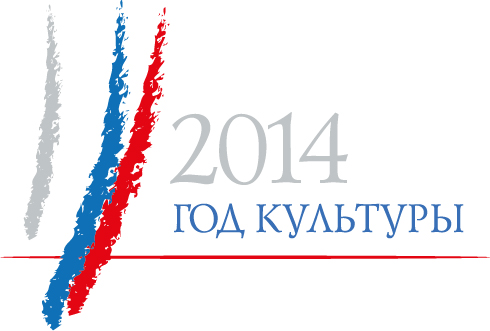 АФИШАМАЙ 2014 годаКультурно-массовые мероприятия,посвященные 69-ой годовщине Дня Победы 9 мая МБУИ ДРАМАТИЧЕСКИЙ ТЕАТР «КОЛЕСО» ИМЕНИ НАРОДНОГО АРТИСТА РОССИИ Г.Б. ДРОЗДОВА(ул. Ленинградская, 31, 58 60, 94, справки по тел 28-15-92, 48-55-15,http://www.teatr-koleso.ru, заведующий литературной частью Ольга Зорина 28 20 61)Большая сцена | Ленинградская, 31 |  касса: 28-15-92Е.Носов							 Отцам и дедам посвящается…КРАСНОЕ ВИНО ПОБЕДЫ.  Простая история.12+Режиссёр-постановщик и автор сценической версии – Олег СКИВКОДень Победы: всенародное ликование и тяжелораненые, искрящееся красное вино, выданное бойцам в честь такого дня, и один так и не выпитый стакан, стоящий на тумбочке солдата, тихо и незаметно для окружающих скончавшегося от ран в самую минуту торжества...Судьбы героев-фронтовиков и их близких в стихах и песнях фронтовых лет.Продолжительность – 1 час 20 мин. Спектакль идёт без антракта.МАУ «ТЕАТР ЮНОГО ЗРИТЕЛЯ «ДИЛИЖАНС»(проспект Степана Разина, 93, 34-53-72(касса),34-09-80 (адм.),34-20-50(приемная), 34-09-80 Мацкевич Н.Л., tlt-t-diligence@list.ru, http://teatrdiligence.ru/, «ВКонтакте»: vk.com/theater_diligence. Режим работы билетной кассы: со вторника по пятницу – с 11 до 19 часов; в субботу и воскресенье - с 10 до 18 часов; выходной – понедельник)ДЛЯ ВЗРОСЛЫХ:с 1 по 4 мая – спектакли V Фестиваля «ПРЕМЬЕРА ОДНОЙ РЕПЕТИЦИИ»8 мая и 22 мая 	(чт.), 19.00 Премьера сезона!  «Слуга двух господ, или Труффальдино в Венеции»(К. Гольдони)	14+29 мая 	(чт.)	21.00  «Что случилось в зоопарке?»  	(Э. Олби)18+ДЛЯ ДЕТЕЙ :11 мая 	(вс.)	11.00«Невероятная история, или Как Иванушка - дурачок спасал Гарри Поттера» (В. Жарков)	  3+17 мая 	(сб.)	11.00«По щучьему велению» (русская сказка)   3+«Театр кукол-марионеток»,  г. Самара18 мая	(вс.)11.0 «Таинственный Гиппопотам» (В. Лившиц)	  3+ 18.00  «Я – Коза!» (деревенская комедия)(В. Мясников)	  3+ 25 мая   (вс.)11.00	 «Волк и козлята» (О. Емельянова)	3+18.00  «Приключения Геркулеса» (В. Жарков)	3+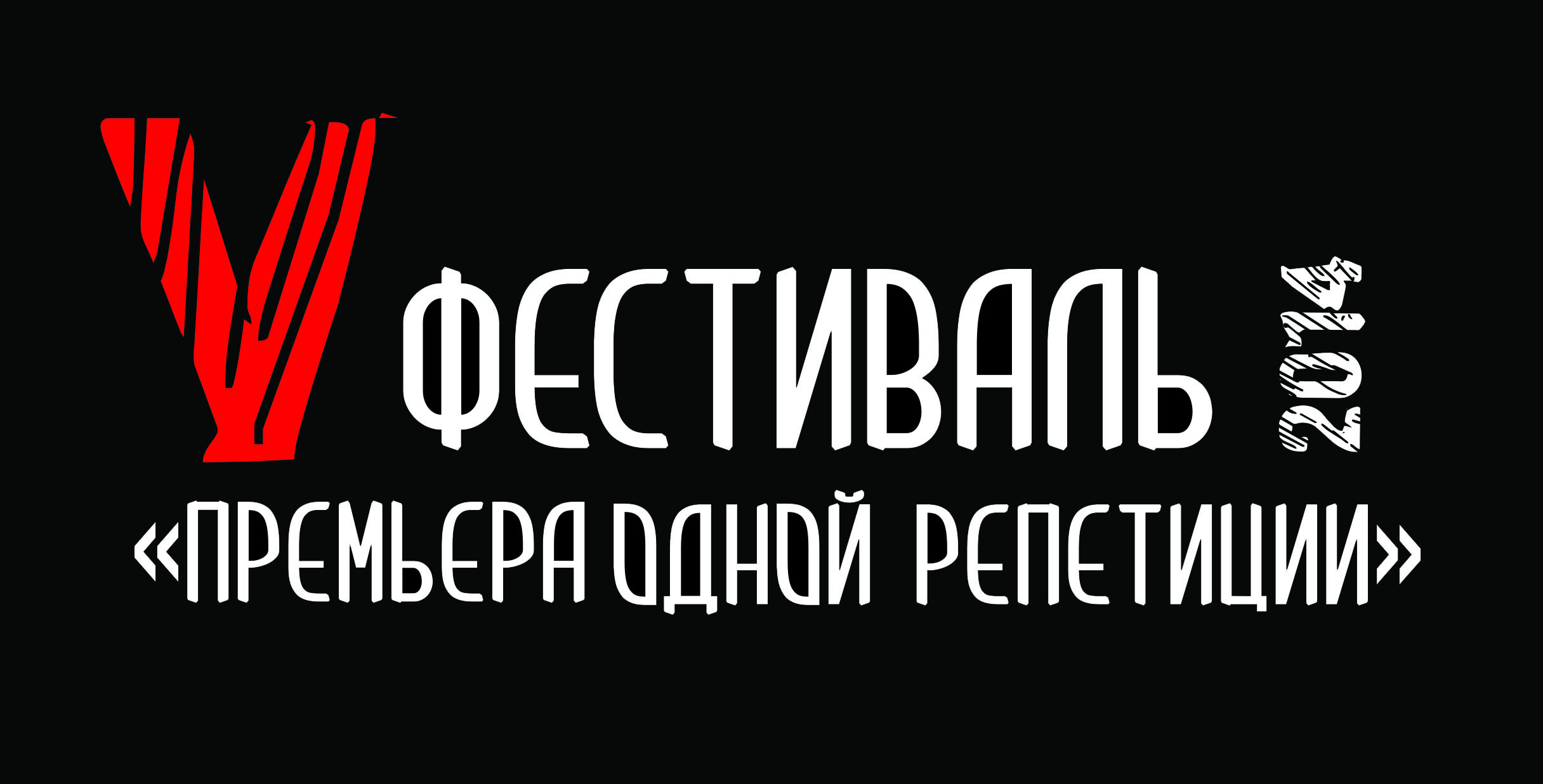 Снова ФЕСТИВАЛЬ!!! Вновь  свободное творчество и новые заявки от актеров. Как всегда, судьбу будущих спектаклей решают зрители!  У вас есть шанс увидеть это первыми!Зритель имеет уникальную возможность прикоснуться к процессу создания спектакля на самом первом этапе, и даже оказать влияние на его дальнейшую судьбу. Актеры осуществляют показ пьес, самостоятельно выбранных и разработанных для участия в фестивале. Конечно, еще нет костюмов и декораций, еще не до конца отточены актерские линии, но уже явно просматривается режиссерская концепция, а, значит, есть повод для общения со зрителем на тему актуальности и необходимости существования этого спектакля в репертуаре театра.  В конце каждого творческого дня будет проходить открытое обсуждение показанных спектаклей.Каждый зритель получает право проголосовать своим билетом за полюбившуюся работу. Абонемент на фестиваль дает право на просмотр всех работ и предоставляет шесть голосов, которые зритель может распределить по показанным спектаклям так, как ему заблагорассудится. Билет на один спектакль дает зрителю один голос. Спектакль, получивший большинство голосов, становится победителем фестиваля и входит в репертуар ТЮЗ «Дилижанс».Спектакли-победители прошлых лет: I фестиваль – «Предложение» (А. Чехов), II фестиваль – «Венский стул» (Н. коляда), III фестиваль – «Зима» (Е. Гришковец), IV фестиваль – «Превращение» (Ф. Кафка).ПРОГРАММА ФЕСТИВАЛЯ1 мая (чт.)	19.00ОТКРЫТИЕ ФЕСТИВАЛЯ, спектакль «Мнимый больной» (Ж.Б. Мольер) 16+проект И. Храмковой, ТЮЗ «Дилижанс»2 мая	(пт.)	18.00«Ночь после выпуска»  (В. Тендряков) 16+проект Л. Дмитриева, ТЮЗ «Дилижанс» 3 мая	(сб.)	17.00«Песни XX века» (Л. Петрушевская), 16+проект А. Ладецкого, ЦМКТ «Эксперимент», г. Самара20.00	«Мужчина. Женщина. Пистолет» (К. Стешик), 16+режиссер – Г. Швецова-Скрипинская, Молодежный театр «Вариант» (Тольятти)4 мая	(вс.)	18.00«Женщина в песках» (К. Абэ), 16+проект А. Митрофановой, ТЮЗ «Дилижанс»21.00 ЗАКРЫТИЕ ФЕСТИВАЛЯ. «Превращение» 	(Ф. Кафка), 18+(режиссер Е. Зубарева) проект-победитель IV фестиваля.МБУИ МОЛОДЁЖНЫЙ ДРАМАТИЧЕСКИЙ ТЕАТР(ул. Чайкиной, 65, 24-51-47 приемная, Смирнов Вячеслав Анатольевич – 89277817661, главный администратор Крысанова Светлана Анатольевна, 49-03-48, mdt-tlt2006@mail.ru , http://мдт-тлт.рф/,)МБУИ ТЕАТР КУКОЛ «ПИЛИГРИМ»(площадь Свободы. 2 Кандюкова Ольга Георгиевна, 26 35 02, teatrpiligrim@yandex.ru)МБУИК ТОЛЬЯТТИНСКАЯ ФИЛАРМОНИЯ(ул. Победы, 42, заказ билетов по тел. 222 600 и на сайте biletsamara.ru, справки по телефону: нач. службы продвижения концертов ТФ Мария Сидлер, тел. 26-21-93,  www.filarman.ru, www.vk.com/filarman, www.facebook.com/filarman)график работы кассы филармонии:10.00-19.00, перерыв 13.00-14.00, без выходныхБилеты: Филармония, ДКИТ, ДК «Тольятти», ТЦ Русь, Парк Хаус, О’КЕЙ, Космос, Аэрохолл, Влада, Вега, Мадагаскар, Капитал, Лента (Южное шоссе, 4)Филармония в социальных сетях:www.vk.com/filarman, www.facebook.com/filarmanМАУ «ДВОРЕЦ КУЛЬТУРЫ, ИСКУССТВА И ТВОРЧЕСТВА»(ул. Юбилейная, 8, 35-28-76 – касса, 35-82-70, отдел развития, Чибирева Елена Александровна: 41-17-81www.show-creative.ru)Приобрести билеты на концерты можно в концертных кассах города:МАУ ДКИТ, тел. 35-28-76 - касса (ежедневно с 11.00-20.00, обед -14.00-15.00; без выходных);ТЦ «Русь» - 10.00-20.00, без обеда и выходных;«Нико-турс» (3 офиса) тел. 510-900 доб.102, (10.00-18.00, без обеда, суббота, воскресенье — выходной);ТЦ «О'КЕЙ», тел. 61-51-73 (10.00-20.00, без обеда и выходных);ТЦ «Капитал», 1 этаж, тел. 95-07-60 (11.00-20.00, без обеда и выходных);ТЦ «Аэрохолл», 1 этаж, 12.00-20.00, без обеда и выходных;ДК «Тольятти», тел. 26-04-32 (10.00-20.00, без обеда и выходных);ТРЦ «Парк Хаус» - 10.00-22.00, без обеда и выходных.МБОУ ДОД ДЕТСКИЙ ДОМ КУЛЬТУРЫ(ул. Свердлова, 51, Дарья Бобкович-37-50-35, 37-02-18, 89276103731 – Светлана Ивановна Вовк, 89084083217– Ирина Панчешная, факс: 8(8482)37 03 42, ddk-festival@yandex.ru, сайт http://www.ддк-тольятти.рф/, группа вконтакте: http://vkontakte.ru/club14466201)«ИГРАЙ, МОЙ БАЯН!»Детский дом культуры и Эл-банк приглашают Всех жителей города Тольятти на мероприятие посвященное Дню Великой Победв. В  программе: концертные номера, душевные песни под баян и вкусная солдатская каша.5 мая – 15:00 Вход свободный.Справки по телефону: 37-50-35ЕЖЕГОДНЫЙ КОНКУРС -  ФЕСТИВАЛЬ ХОРЕОГРАФИЧЕСКОГО ИСКУССТВА БАЛЕТМЕЙСТЕРОВ И ИСПОЛНИТЕЛЕЙ СРЕДИ УЧАЩИХСЯОБРАЗЦОВОГО АНСАМБЛЯ ТАНЦА «СЧАСТЛИВОЕ ДЕТСТВО»МБОУ ДОД ДДК г.о. Тольятти  –  «СТРЕМЛЕНИЕ»Цель: создание условий профессиональной поддержи одаренных учащихся в сфере хореографического искусства на основе изученного материала и традиций корпоративной культуры для формирования устойчивой профессиональной ориентации. Задачи конкурса-фестиваля: Обогатить концертно – исполнительский и балетмейстерский опыт учащихся;Совершенствовать хореографическую культуру и эстетику учащихся;Выявить и поддержать одаренных и профессионально – ориентированных учащихся;Пропагандировать личностную активность и стремление к самореализации учащихся;Сформировать навыки профессионального взаимодействия между учащимися и педагогами.13 мая – 17:00Вход свободный. Справки по телефону: 37-50-35Отчетный концерт Образцовой вокальной студии «Мелодия»15 мая – 18:00Цена билета: 100 рублейСправки по телефону: 37-50-35ДЕТСКИЕ ДНИ РОЖДЕНИЯ В ДДК!!!Детские праздники для самых маленьких ( от 2 до 4 лет)В программе:- именинное поздравление;- куольные представления;- игры и развлечения;- детская дискотека;-мини-шоу мыльных пузырей.Продолжительность программы от 1 часа. Колличнство детей 6- 10 человек, в сопровождении взрослых.Справки по телефону: 37-00-24ТЕМАТИЧЕСКИЕ ПРОГРАММЫ КО ДНЮ РОЖДЕНИЯ«Детективный праздник» для подростков 11 – 13 лет Продолжительность программы 2 часа. Колличество детей 25 – 30 человек.Справки по телефону: 37-00-24МАУ КДК «ТОЛЬЯТТИ»(ул. Громовой, 30а. Ерофеева Марина Владимировна, т.: 24 49 08, kdktlt@mail.ru)МБУК ДОСУГОВЫЙ ЦЕНТР «РУСИЧ»( ул. Носова, д.10, т. 41-22-31, 41-25-46)МАУ КДЦ «БУРЕВЕСТНИК»(ул. Комсомольская, 40 т./ф.: 48 07 07)Торжественные мероприятия, посвященные Дню ПобедыВремя проведения: 9 мая, площадь СвободыГородской турнир по игре «Брейн-ринг»Время проведения: 14, 15, 18 мая14, 15 мая – МАУ КДЦ «Буревестник», начало игр в 16-0018 мая – МАУ КДЦ «Буревестник», начало игр в 12-00Дополнительная информация: электронная почта: tlz2012@bk.ru, группа В Контакте www.vk.com/znatokitlt, контактное лицо: Шерстобитов Евгений, тел. 225000 «Кубок Мэра» г.о. Тольятти по игре «Что? Где? Когда?» среди команд деловой общественности.Время проведения: 29 мая29 мая состоится главное интеллектуальное событие года «Кубок Мэра» г.о. Тольятти по игре «Что? Где? Когда?» среди команд деловой общественности.Традиционно участниками мероприятия выступают команды организаций и предприятий г.о. Тольятти представляющие все сферы жизни нашего города. Приглашаем всех, кому интересны интеллектуальные игры, попробовать себя в качестве знатока клуба «Что? Где? Когда?» и подать заявку на участие в Кубке.	Организатором мероприятия выступает «Культурно-досуговый центр» Буревестник» и Тольяттинская лига знатоков при поддержке мэрии г.о.Тольятти.Дополнительную информацию о Кубке можно получить по телефону: 48-07-07 направить запрос по адресу  электронной почты: tol-kitt@yandex.ru.  Александр Бычков, Дмитрий Колосов. Место проведения – будет сообщено дополнительно.МБОУ ДОД ЦРТДЮ «ИСТОКИ»(ул.60 лет СССР, д.17, Прахова Ирина Владимировна. тел. 40-48-12, 41-07-96, e-mail: istoki@edu.tgl.ru, prakhova.ira@mail.ru)1 мая в 19.00ч на площади им. Денисова состоится праздничная концертно-развлекательная программа, посвященная Дню весны и труда «Весеннее настроение». В  программе  примут участие творческие коллективы Центра «Истоки». 8 мая в 13-00 для учащихся начальных и старших классов состоится тематический классный час, посвящённый Дню Победы, где организаторы в театрализованной форме расскажут ребятам о блокаде Ленинграда, о том, как выживали дети во время войны.9 мая на площади Денисова состоится массовый праздник, посвященный Дню Победы. Праздничная программа включает в себя: - выступление народного духового оркестра «Ретро»   (руководитель Хачатурьян В.Г.) с 10.30ч.  до 11.00ч.- митинг – концерт «Нам не забыть» с 11.00 до 12.00 час. С поздравлениями к ветеранам выступят депутаты, представители администрации и другие почетные гости. К поздравлениям присоединятся творческие коллективы Центра «Истоки». Закончится митинг возложением памятной  гирлянды и цветов к памятному знаку. - праздничный концерт «Песни весны и Победы» с 12.30 до 14.00 час. Концерт состоится на площади им. Денисова после торжественного митинга. В концерте примут участие творческие коллективы Центра «Истоки»: Народная студия бальных и эстрадных танцев «Надежда», студия эстрадного вокала «Каприз», фольклорные ансамбли «Чечёточка» и «Шурампусь» и др.- танцевально-развлекательная программа «Наследники Победы» с 20.00 до 22.30ч. в программе прозвучат концертные номера в исполнении участников студии эстрадного вокала «Каприз».15 мая в 12-30ч. для  воспитанников д/сада «Дубравушка»  состоится театрализованная программа  «Азбука вежливости», где дети будут вовлечены  в сказку с играми и конкурсами  по правилам этикета и хорошего тона.23 мая в 14-00ч.  для учащихся старших классов состоится литературная композиция, посвященная Дню славянской письменности и культуры. Цель данного мероприятия:  раскрыть происхождение славянской азбуки, роль просветителей Кирилла и Мефодия, показать значение письменности в жизни общества в целом и в жизни отдельного человека, воспитывать любовь и уважение к родному языку и другим языкам мира. Организаторы мероприятия предложат  ребятам «окунуться в древность», поучаствовав в марафоне с блиц – опросом, проведут конкурс  «Аукцион слов», подготовят презентацию о дне славянской письменности, в которой  расскажут  о непреходящем значении славянской письменности для россиян, о святых равноапостольных Кирилле и Мефодии. 23 мая в 19.00 ч. приглашаем на национальный чувашский праздник «Уява», который состоится  при въезде в посёлок Поволжский в зоне отдыха. Этот праздник стал традиционным праздником для чувашского народа  микрорайона благодаря чувашскому фольклорному ансамблю «Шурампусь». Жители микрорайона с огромным желанием принимают участие в этом празднике. Праздник проводиться на опушке леса, хороводы вокруг березки, народные игры, песни, пляски, завивание венков - это все сохранилось до наших дней. 23 мая в 19-00ч. для выпускников 9-х, 11-хклассов состоится развлекательно-танцевальная программа «Здравствуй, взрослая жизнь!». В программе: викторина, игры, дискотека, а также  песни в исполнении участников студии эстрадного вокала «Каприз».МБУК «ТОЛЬЯТТИНСКИЙ ХУДОЖЕСТВЕННЫЙ МУЗЕЙ»( б-р Ленина, 22 (правое крыло), 8 (8482) 48-20-89, 40-30-98, kartgal@mail.ru, сайт: http://www.thm-museum.ru, http://vkontakte.ru/togliatty.art.museum, режим работы музея: по будням с 10.00 до 18.00, четверг с 10.00 до 19.00, сб, вс – с 10.00 до 17.00, понедельник-выходной)МБУК ТОЛЬЯТТИНСКИЙ КРАЕВЕДЧЕСКИЙ МУЗЕЙ(бульвар Ленина,22, ул. Баныкина, 14. Тел. 48-55-62(касса, адм.), 48-04-07(заказ экскурсий, 48-55-63 Ткаченко Т. Ю., tkmuseum@mail.ru, http://www.tltmuseum.ruРежим работы: Вторник, четверг, пятница с 10.00 до 18.00, среда – с 10.00 до 21.00, суббота, воскресенье с 10.00 до 18.00. Выходной – понедельник, последняя пятница месяца – санитарный день)Режим работы музея в майские праздники:1, 3, 4, 8, 10, 11 мая – музей работает в обычном режиме.2, 9 мая – музей закрыт.СОБЫТИЯ:1 мая на поляне перед музеем  пройдет благотворительный фестиваль «Весна – детям!» - Фестиваль – это площадка для неформального общения детей. В программе спортивные и творческие мастер-классы, игровые площадки, концертная программа, ростовые куклы, катания на воздушном шаре и массовый запуск воздушных шариков. В качестве специальных гостей шоу «Барабаны мира» и музыкальный коллектив «Старый третий».Организатор: РО Всероссийского общественного движения «Союз матерей России»Соорганизатор: Тольяттинский краеведческий музей.13 мая в 16.00 открытие выставки «Марк Демидовцев. Эстетика промышленного масштаба» - посвящена 85-летию со дня рождения Марка Васильевича Демидовцева, который на протяжении 27 лет (с 1970 по 1997 гг.) возглавлял дизайнерскую службу АВТОВАЗа, руководил проектными работами всех разрабатываемых автомобилей на заводе. 17 мая с 18.00 до 1.00 – культурная акция «НОЧЬ В МУЗЕЕ». В программе: «ожившая» историческая экспозиция с театральными постановками, световые композиции, ночные интерактивные экскурсии по музейным выставкам, квесты, игры, викторины, живая музыка. Стоимость билета – 130 руб. 21 мая с 18.30 до 21.00 в рамках программы вечернего событийного культурного досуга «Музейная среда» пройдет очередное заседание «МУЗЕЙНЫЙ КИНОКЛУБ». В программе:хроника из архива музея об участии заключенных в строительстве Волжской ГЭС им. Ленина,фильм «Галлиполи» (Австралия, . реж.Питер Уир). дискуссия будет посвящена вопросам достоверности и подлинности катарсиса в контексте проживания военной драмы в киноискусстве.Стоимость билета – 100 рублей (в культурную программу включен осмотр всех музейных выставок). 22–24 мая – культурная акция «МУЗЕЙНЫЙ ПИКНИК – 2014» в новом формате – проектной сессии, которая будет посвящена концептуальной разработке «Музейного квартала Тольятти» при участии экспертов в области музейного проектирования, кластерной культурной политики, территориального развития, архитектуры и дизайна, истории, краеведения, социологии и медиа.  ВЫСТАВКИ:С 14 мая выставка к 100-летию первой мировой войны «Неизвестные страницы истории» совместный проект Альфа банка и газеты «Комсомольская правда». На выставке представлены агитационный плакаты Первой мировой войны.Вход свободный.До 31 мая выставка плакатов «Музейный мем» на выставке представлены плакаты-сообщения молодых дизайнеров ТГУ и ПВГУСа, посвященные истории нашего города в 20 веке. О подходе современной молодежи к истории Тольятти можно судить по названиям работ: «Сохрани на память», «Новая Груша», «Падать неприятно», «Свобода слова». Вход свободный.До 31 мая фотовыставка Такасаки Кацудзи «Киото» - на выставке представлены фотографии, которые знакомят нас с красотой великих архитектурных памятников древней японской столицы. Такасаки Кацудзи является одним из самых востребованных фотографов современной Японии. Его работы пользуются большой популярностью и используются как визитные карточки страны.Стоимость билета:  50 руб. – детский, студенческий, пенсионный; 60 руб. – взрослый.До 31 мая «Традиционные куклы Японии как элемент праздничной культуры» (при участии посольства Японии в России). Среди экспонатов несколько десятков кукол, выполненных в различных стилях и техниках: куклы итимацу (изображающие детей), фарфоровые куклы, народные игрушки и куклы-обереги, куклы – украшения жилища и используемые на детских фестивалях. Куклы хина, изображающие императора и императрицу – для праздника девочек Хина-мацури, игрушечные самурайские доспехи и куклы-самураи – атрибуты Дня мальчиков, а также талисманы и обереги: фигурка кошки манэки–нэко, приносящей деньги и удачу в дом; похожий на неваляшку Дарума, исполняющий желания; фигурки животных – символов года, гарантирующих удачу. Стоимость билета:  50 руб. – детский, студенческий, пенсионный; 60 руб. – взрослый.Детская интерактивная выставка "Секреты в шкафах" (Санкт-Петербургский музей Анны Ахматовой) Выставка посвящена петербургской - ленинградской детской литературе разных времен. Вместо домов на улицах литературного города-выставки стоят  книжные шкафы, этажерки и буфеты, в которых живут разные литературные герои: Черная курица из сказки Антония Погорельского, слон из рассказа Александра Куприна, герои басен Крылова, произведений Гоголя, Маршака и Хармса. В этом городе есть шкаф – Зимний дворец, шкаф – Цирк на Фонтанке, и шкаф-дом с табличкой «Бассейная, 69»,  где жил тот самый человек рассеянный. И еще иного разных шкафов, в каждом из которых кроется своя тайна. Стоимость билетов: взрослый – 80 руб., детский – 60 руб.,  студенты/пенсионеры – 70 руб. Выставка «Афганская баллада» (к 25-летию вывода ограниченного контингента советских войск из Афганистана). Выставка рассказывает об афганских событиях через литературное творчество и воспоминания участников военных действий. Ее посетители смогут узнать об «Афганской войне», сравнить официальную версию событий с восприятием ее непосредственных участников; услышать их воспоминания и песни, увидеть предметы, которые их окружали вдали от родного дома, почитать письма солдат домой. Предусмотрено как индивидуальное, так и групповое посещение выставки. Стоимость билета: без экскурсии 30 руб. – детский, студенческий, пенсионный, 40 руб. – взрослый; с экскурсией - 50 руб. – детский, студенческий, пенсионный, 60 руб. – взрослый.Экспозиция «Природа. Город. Человек» - рассказывает об особенностях природы в городе. На экспозиции представлено привычное для тольяттинца окружение: типовая квартира, городской парк, пустырь, газон, лес в черте города. Кроме коллекций растительного и животного мира нашей территории, на экспозиции есть интерактивные экспонаты, которые можно трогать, нюхать, гладить, а некоторые – например, варенье из сосновых шишек (вкус тольяттинского леса) – пробовать на вкус. Экспозиция создана при поддержке ОАО «СИБУР Холдинг». Стоимость единого билета (посещение всех выставок музея без экскурсии) – 70 руб. льготный и 100 руб. взрослый.Интерактивная программа «Дерево в городе» в эко-экспозиции (экспонат-победитель  российского конкурса «Научный музей в ХХI веке» фонда «Династия»). В среде подлинных экспонатов по теме «Природа в городе» работает «дополненная реальность» – Дерево, которое взаимодействует с человеком посредством медиа-технологий. Каждый поступок посетителя в отношении Дерева изменяет состояние Дерева (становятся видны процессы внутри него); одновременно меняется городская среда и самочувствие человека. Посетитель учится правильно выбирать и сажать деревья, ухаживать за ними в условиях города (с учетом характера почвы и близости дороги), различать деревья по листьям и плодам, местные виды и привезенные. Программа разработана музейными экологами, психологами, программистами и мультипликаторами, имеет версии для школьников разных возрастов, подростков и взрослых. Предусмотрено посещение группой и семьей. Стоимость единого билета (посещение всех выставок музея без экскурсии) – 70 руб. льготный и 100 руб. взрослый.Выставка «Открытая книга» (при поддержке Фонда Михаила Прохорова) - вторая из цикла выставок в рамках одноименного проекта по созданию электронной библиотеки из музейного фонда редких книг и фонда Библиотеки Автограда. Сенсорная панель и специальное программное обеспечение не только передают точное изображение редкой книги, но и позволяют «листать» книгу, знакомя с ее содержанием и оформлением. Возможна практическая работа по изучению и конспектированию книги. Стоимость единого билета (посещение всех выставок музея без экскурсии) – 70 руб. льготный и 100 руб. взрослый.Выставка «Пионеры» (в рамках проекта «Чемодан историй») – выставка посвящена пионерам, не только как советскому молодежному движению, но и людям – первооткрывателям и новаторам в своем деле: Евграфу Осипову – основоположнику медицинской статистики, Василию Татищеву – создателю первого научного труда о звере-мамонте. Также музей продолжает собирать истории жителей города, и в этот раз предлагает вспомнить о том, как они или их близкие были «пионерами» – истории можно оставить на выставке в интерактивном «Чемодане историй». Вход свободный.Музейный депозитарий – на всеобщее обозрение представлена фондовая коллекция «Мебель», которая включает в себя лучшие образцы мебели за последние 100 лет (дореволюционного и советского периода). Стоимость единого билета (посещение всех выставок музея без экскурсии) – 70 руб. льготный и 100 руб. взрослый.Экспозиция «Ставрополь провинциальный» - классическая музейная экспозиция (с включением  зон интерактивного медиа) рассказывает об истории нашего края и города с древнейших времен до начала XX века. Первые люди на нашей территории в эпоху камня, земледельцы и скотоводы «бронзового века», средневековое государство Волжская Болгария, основание города Ставрополь, ставропольские калмыки в великих войнах XVIII-XIX столетий, жизнь города до революции 1917 года – основные разделы экспозиции. Стоимость единого билета (посещение всех выставок музея без экскурсии) – 70 руб. льготный и 100 руб. взрослый.Тематические занятияв выходные дни для семейных, групповых и индивидуальных посетителей (для групп от 5 человек):1 мая«Дерево в городе» – мультимедиа занятие-игра о жизни городских деревьев. Для детей 7-16 лет. В 12.00.«Его Величество стул и другие…» – путешествие по музейному депозитарию. Для детей 9-14 лет. В 12.00.«Ставрополь провинциальный» – знакомство с историей города и края с древнейших времён до начала XX  века. Для детей 10-16 лет. В 13.00.«Афганская баллада» – рассказ об истории и героях-тольяттинцах афганских событий. Для детей 10-16 лет. В 14.00.«Секреты в шкафах» – увлекательное путешествие с картой-путеводителем по интерактивной выставке. Для детей 9-12 лет. В 14.00.3 мая«Летела птица» – о птицах, встречающихся в городе Тольятти. Для детей 7-12 лет. В 12.00.«Ставрополь провинциальный» – знакомство с историей города и края с древнейших времён до начала XX  века. Для детей 10-16 лет. В 13.00.4 мая«Дерево в городе» – археологические находки рассказывают о жизни наших предков и их занятиях. Для детей 7-10 лет. В 12.00. «Ставрополь провинциальный» – знакомство с историей города и края с древнейших времён до начала XX  века. Для детей 10-16 лет. В 13.00.«Секреты в шкафах» – увлекательное путешествие с картой-путеводителем по интерактивной выставке. Для детей 9-12 лет. В 14-00.10 мая«Дерево в городе» – мультимедиа занятие-игра о жизни городских деревьев. Для детей 7-16 лет. В 12.00.«Ставрополь провинциальный» – знакомство с историей города и края с древнейших времён до начала XX  века. Для детей 10-16 лет. В 13.00.11 мая«Афганская баллада» – рассказ об истории и героях-тольяттинцах афганских событий. Для детей 10-16 лет. В 14.00.«Секреты в шкафах» – увлекательное путешествие с картой-путеводителем по интерактивной выставке. Для детей 9-12 лет. В 14-00.18 мая«Дерево в городе» – мультимедиа занятие-игра о жизни городских деревьев. Для детей 7-16 лет. В 12.00.«Ставрополь провинциальный» – знакомство с историей города и края с древнейших времён до начала XX  века. Для детей 10-16 лет. В 13.00.«Секреты в шкафах» – увлекательное путешествие с картой-путеводителем по интерактивной выставке. Для детей 9-12 лет. В 14-00.24 мая«Ставрополь провинциальный» – знакомство с историей города и края с древнейших времён до начала XX  века. Для детей 10-16 лет. В 13.00.25 мая«Чудо-цветы» – увлекательное путешествие в страну Гжели, знакомство с её традициями и узорами. Моделирование из бумаги «гжельской» посуды, роспись (Центр «ИГРОГРАД»). Для детей 6-10 лет. В 12.00.«Ставрополь провинциальный» – знакомство с историей города и края с древнейших времён до начала XX  века. Для детей 10-16 лет. В 13.00.«Секреты в шкафах» – увлекательное путешествие с картой-путеводителем по интерактивной выставке. Для детей 9-12 лет. В 14.00.31 мая «Ставрополь провинциальный» – знакомство с историей города и края с древнейших времён до начала XX  века. Для детей 10-16 лет. В 13.00.«Секреты в шкафах» – увлекательное путешествие с картой-путеводителем по интерактивной выставке. Для детей 9-12 лет. В 14.00.МБУК ГОРОДСКОЙ МУЗЕЙНЫЙ КОМПЛЕКС «НАСЛЕДИЕ»(улица Советская, 38 А, 39), Ватутина Виктория, 48-73-03Режим работы музея ежедневно с 10 до 18 часов, кроме воскресенья и понедельника, в субботу -  с 11 до 17 часов, e-mail: ecomuzeum@yandex.ru)27.05 в 14-00 в МАУ ДТ «Колесо» (ул. Ленинградская, 31) состоится Городской праздник, посвящённый Общероссийскому Дню библиотек.МБУК «ТОЛЬЯТТИНСКАЯ БИБЛИОТЕЧНАЯ КОРПОРАЦИЯ» (Центральная библиотека имени В.Н. Татищева, бульвар Ленина, 10, Урядова Ольга Ивановна заведующая сектором рекламы и связей с общественностью, тел: (8482) 26-32-85 e-mail: obm@cls.tgl.ru, группа "ВКонтакте" http://vk.com/club34833990)День ПобедыЦентральная библиотека им.В.Н.Татищева(Б-р Ленина,10, Альшевская Ольга Николаевна, 26-03-81)«Вспомним всех поименно» Ежегодная информационная  акцияВремя проведения: 1-30 мая с 9 до 19 часовСотрудники отдела информационного сопровождения с помощью электронных баз и банков данных, размещенных в интернет (сайт «Мемориал»), помогут найти информацию о погибших или пропавших без вести родных и близких, определить место их захоронения, окажут помощь в оцифровке уникальных семейных архивов: писем, фотографий, открыток военного времени.Библиотека №17 «Диалог»(б-р Гая, 18, Ткачева Ольга Николаевна, 30-07-04)Выставка-презентация «Слава тебе, победитель-солдат»Время проведения: 5,6,7,8 мая  с 11 до 19 часовБиблиотека №11 «На Лесной»(ул.Лесная, 46, Макеева Марина Владимировна, 22-61-33)Вечер памяти «Эти песни спеты на войне»Время проведения: 6 мая в 12 часовБиблиотека №7 «Надежда»(б-р 50 лет Октября, 55, Тукумбетова Марина Александровна, 22-24-14)Вечер – откровение «Мы этой памяти верны!»Время проведения: 6 мая в 14 часовБиблиотека №18 «Фолиант»(ул. 40 лет Победы, 114, Россинская Светлана Владимировна, 30-78-00)«Все реже, меньше ноют раны…» - Литературно-музыкальная композиция Время проведения: 6 мая в 15 часовС участием Виктора Куликова, директора Центра им. Высоцкого в Тольятти, а также "Девчонка военного лихолетья" - встреча с Ниной Николаевной Кравцовой, ветераном ВОВ.Библиотека №4 «Нагорная»(ул. Майский, пр.66, Воротникова Надежда Викторовна 97-61-09)Библиотека №10 «Фортуна»(ул.Железнодорожная, 21, Крючкова Татьяна Борисовна, 45-07-14)Библиотека №12«Веста»(ул. Коммунистическая, 63, Колбенева Мария Викторовна, 24-81-79)Библиотека №15 «Берегиня»(п. Поволжский ул. 60 лет СССР,17, Погодина Марина Алексеевна, 41-07-74)Библиотека №18 «Фолиант»(ул. 40 лет Победы, 114, Россинская Светлана Владимировна, 30-78-00)Библиотека №21 «Легенда»(ул.Л.Толстого, 20, Курбатова Татьяна Ивановна, 22-88-07)Международная акция «Читаем детям о войне»Время проведения: 7 мая в 11 часовВ библиотеках состоится чтение вслух произведений о ВОВ В.Катаев «Сын полка»; чтение рассказов Митяева А.В. «Куриная слепота», «Мешок овсянки», «Треугольное письмо»; В.П.Астафьева  «Прокляты и убиты»; В.Кирюшкин  «Мой капитан», "Детство, опаленное войной"-  встреча с Александром Васильевичем Терешиным, тольяттинским литератором, чтение вслух отрывков из его книги "Миг длиною в жизнь", а также  стихи о войне.Юношеская библиотека №1(ул.Голосова, 20, Бондарь Любовь Ивановна, 22-29-53)«Этот День Победы!..» МитингВремя проведения: 8 мая в 10 часовБиблиотека №18 «Фолиант»(ул. 40 лет Победы, 114, Россинская Светлана Владимировна, 30-78-00)«Помним, любим, гордимся» - литературный вечерВремя проведения: 8 мая в 15 часов«Фантомы великой войны»; Презентация детской коллективной стенгазеты "Памятники Тольятти"Библиотечно-сервисный центр №13(ул. Чайкиной, 71а, Кузнецова Галина Викторовна, 24-25-60)«Их именами названы улицы…» - познавательная беседаВремя проведения: 8 мая Библиотека №3 «Патриот»(ул.Макарова, 8, Платонова Надежда Васильевна, 45-17-25)Военно-историческая композиция «Последний бой - он трудный самый»Время проведения: 14 мая в 12 часовЮбилей писателяБиблиотека №16 им.Г.К.Жукова(ул.Жукова, 32, Каледина Светлана Юрьевна, 35-96-56)Литературный вечер-портрет Б.Окуджавы «Надежды маленький оркестрик»Время проведения: 15 мая в 17 часовРассказ о жизни и творчестве, сопровождаемый показом слайдов, отрывков из фильмов, чтение стихов, исполнение песен.Библиотека №20 «Эврика»(б-р Космонавтов, 7, Пузанова Валентина Ивановна, 30-16-13)Литературно-музыкальный вечер «Все для Вас. Посвящается Вам» на  стихи Б. ОкуджаваВремя проведения: 23 мая в 13 часовТематические мероприятияЦентральная библиотека им.В.Н.Татищева(б-р Ленина,10 Антипенко Ольга Александровна, 89372140441)Урок презентация мастер- классов И.Шугаевой по сценической речиВремя проведения: 7 мая в 17.30 часовБиблиотека №10 «Фортуна»(ул.Железнодорожная, 21, Крючкова Татьяна Борисовна, 45-07-14)«Я не поэт, а лишь любитель поэзии». Бенефис писателя.Время проведения: 14 мая в 15.30Встреча с тольяттинским писателем и поэтом  Лебедевым С.А.Юношеская библиотека №1(ул.Голосова, 20, Сычева Надежда Михайловна, 22-29-53)«Мир начинается с семьи».  Диско-лекцияВремя проведения: 16 мая в 13 часовК 20-летию Международного дня семьиБиблиотека искусств №8(ул.Жилина,44, Николаева Татьяна Николаевна, 48-37-05)Арт-встреча с фотографом города В.П. АлександровымВремя проведения: 15 мая Библиотечно-сервисный центр №13(ул. Чайкиной, 71а, Шеховцова Светлана Алексеевна, 24-24-79)«Один за всех» - литературный квестВремя проведения: 15 маяПо роману А.Дюма «Три мушкетера»Библиотека №3 «Патриот»(ул.Макарова, 8, Платонова Надежда Васильевна, 45-17-25)Встреча с художником Варфоломеевой М.А.Время проведения: 16 мая в 12 часовЦентральная библиотека им.В.Н.Татищева(Б-р Ленина,10, Баранова Раида Магзяновна, 26-32-85)Арт - встреча  с художниками Творческого Союза художников «Солярис» (Александров В.П., Березин О.В., Хобта А.А.)Время проведения: 16 мая в 18 часовБиблиотека №2 «Истоки»(ул.Горького, 42, Карпасова Лилия Владимировна,22-13-10)«Арт-встречи в библиотеке» «Судьба страны в моей судьбе»Время проведения: 18 маяВстреча с писателем Л.В. БереговымЦентральная библиотека им.В.Н.ТатищеваЦентр искусства, культуры и образования «Начало»(б-р Ленина,10 Антипенко Ольга Александровна, 89372140441)Авторская встреча поэта  С.ПиденкоВремя проведения: 18 мая в 16 часовБиблиотека №14 им.А.В. Луначарского(ул. Луначарского, 1, Зарубина Ольга Аркадьевна, 33-25-44)Встреча с тольяттинским фотографом Паниным В.А. в рамках Арт – встреч  «Художник и поэт»Время проведения: 19 мая в 14 часовПанин представит последние свои конкурсные работы, участвовавшие в фотоконкурсах города. Расскажет о своем участии в фотоконкурсах. И представит фотовыставку "Тольятти с высоты птичьего полета" - наш город снятый с самолета.Библиотека №18 «Фолиант»(ул. 40 лет Победы, 114, Россинская Светлана Владимировна, 30-78-00)Встреча «Лестница в небо»Время проведения: 20 мая в 15 часовпрезентация 3-го авторского поэтического сборника тольяттинского поэта Вячеслава Лобанова. Встреча с молодой тольяттинской поэзиейЦентральная библиотека им.В.Н.Татищева(Б-р Ленина,10, Баранова Раида Магзяновна, 26-32-85)Праздник «Литая славянская вязь»Время проведения: 22 мая в 14 часовПрезентация выставки «Христианские ценности в русской литературе» экспозиция сектора редких фондов «Ива́нъ Фе́доровъ - первый русский книгопечатник», выступление протоиерея  П. АкимоваВыступление Юлии и Михаила Желтиковых. «Русские духовные песнопения»Выставка «Кирилл и Мефодий - славянские просветители»Библиотека №4 «Нагорная»(ул. Майский, пр.66, Воротникова Надежда Викторовна 97-61-09)«Путешествие в страну Грамматика»Время проведения: 23 маяПознавательные конкурсы, викторины, игрыБиблиотека иностранной литературы №5(ул. Октября, 1, Буцкая Ольга Олеговна,31-93-22)Территория чтения «Читаем в оригинале»Время проведения: 25 мая в 12 часовЧтение вслух произведений на английском языке, практика перевода, интерпретация текстов писателей-юбиляров месяца Дж.К. Джером, А.К. ДойлЦентральная библиотека им.В.Н.ТатищеваЦентр искусства, культуры и образования «Начало»(б-р Ленина,10 Антипенко Ольга Александровна, 89372140441)Презентация  практических курсов мастерской «Ручная сборка»Время проведения: 25 мая в 15 часовВо всех библиотеках(Зиновьева Ольга Николаевна, 26-32-85)Pr-акция «Библиотечный десант».Акция «Прощение за возвращение»Время проведения: 25-26  мая с 11 до 19 часов«Библиотечный десант»: привлечение волонтеров для распространения листовок, флайеров с приглашением в библиотеку (работа на улице возле библиотеки). Организация  выставки библиотечных ресурсов, как в библиотеке, так вне стен.«Прощение за возвращение»: организация работы по возврату книг у читателей-должниковЦентральная библиотека им.В.Н.Татищева(Б-р Ленина,10, Баранова Раида Магзяновна, 26-60-72)Арт-встреча в библиотеке.Время проведения: дата и время уточняютсяТворческая встреча с молодыми актерами театра «Колесо»Юношеская библиотека №1(ул.Голосова, 20, Бондарь Любовь Ивановна, 22-29-53)Человек, влюблённый в Север. Встреча с интересным человеком Время проведения: дата и время уточняютсяВстреча с путешественником А. Чубаркиным (кандидат наук, врач-психотерапевт, депутат городской Думы). В рамках Дней защиты от экологической опасности.В рамках деятельности общества «Родник»Изучение иностранных и национальных языковв рамках Проекта «Язык для успеха» (Юсупова Валентина Алексеевна, 26-77-33)Курс английского языкаГруппа  1А -  по средам с 17.30 -  Библиотека иностранной литературы №5 (ул. Октябрьская, 1)Группа 2А –  по воскресеньям  с 12.00  -  Библиотека №2 «Истоки» (ул. Горького, 42)Курс  французского  языкаГруппа  1Ф – вторник с 15.30  -Библиотечно- сервисный центр (ул. Л. Чайкиной, 71а)Группа   2Ф – четверг  с 17.30  - Библиотека иностранной литературы №5 (ул. Октябрьская, 1)Курс   татарского  языкаПо воскресеньям  с 12.00  - Центральная библиотека  имени В.Н. Татищева (б-р Ленина, 10)Курс   украинского  языкаПо воскресеньям  с 16.00  - Библиотека №14 «На Луначарского» б- р Луначарского, 1)Курс эрзянского языкаПо воскресеньям  с 14.00  -  Библиотека №2 «Истоки» (ул. Горького, 42)ВыставкиЮношеская библиотека №1(ул.Голосова, 20, Сычева Надежда Михайловна, 22-29-53)до 15 мая к юбилею Театра на Таганке и Театра сатиры книжная выставка «Мастера сцены».Библиотека искусств №8(ул.Жилина,44, Николаева Татьяна Николаевна, 48-37-05)до 15 мая персональная выставка А.Д. Бондарь (холст, масло)Библиотечно-сервисный центр №13(ул. Чайкиной, 71а, Хабибуллина Лейсан Загфаровна, 24-24-79)до 5 июня «После войны» - выставка художников – ветеранов ВОВ из фонда ТХМБиблиотека искусств №8(ул.Жилина,44, Николаева Татьяна Николаевна, 48-37-05)до 17 июня персональная выставка В.А. Несмеянова  (холст, масло)Центральная библиотека им.В.Н.Татищева(Б-р Ленина,10, Телепегина Галлия Галимовна, 2652-38)до  30 июня книжная выставка «Школа абитуриента»Постоянно действующая выставка с материалами для  поступающих абитуриентов  в учебные заведения  России и Тольятти.МБУК «БИБЛИОТЕКА АВТОГРАДА»(Центральный офис, ул. Юбилейная, 8, здание МАУ ДКИТ,редактор библиотеки В. Бакланова, 35-51-29)ЦЕНТРАЛЬНАЯ БИБЛИОТЕКАМолодежный центр "BIBL" (4 этаж)Среда, пятница с 19.00 до 21.00Творческие молодежные клубы: организация интеллектуального развития и отдыха молодых людей7 мая в 11.00Международная акция "Читаем детям о войне"одновременно в самых разных уголках России и за её пределами пройдет час одновременного чтения произведений о Великой Отечественной войне. В  библиотеках детям будут прочитаны вслух лучшие образцы художественной литературы, посвященной  событиям 1941-1945 гг.  и великому человеческому подвигу.Литературная гостинаяЦентральный офис (ул. Юбилейная, 8), 35-95-7518 мая в 14.00"Высоцкий о деятелях культуры и искусства" презентация книги, подготовленной центром В. Высоцкого в Тольятти.22 мая в У нас в гостях - Съезд российских писателей. Творческие встречи с гостями-участниками.25 мая в 14.00"До будущей весны!" праздник, посвящённый Дню славянской культуры.Встретятся вместе литераторы разных поколений, авторы-исполнители, участники фестиваля "Жигулёвская весна", конкурса "Литературные ступени Автограда"Зал отраслевой литературыЦентральный офис (ул. Юбилейная, 8), 35-60-11С 5 мая"Победа. Большой экзамен" интерактивная книжная выставка ко Дню ПобедыС 20 мая"Глоссарии" книжная выставка ко Дню славянской письменности и культурыЗал краеведческой  литературыЦентральный офис (ул. Юбилейная, 8), 35-60-11С 5 мая"О войне стихом и прозой" книжная выставка ко Дню ПобедыЗал литературы по искусству Центральный офис (ул. Юбилейная, 8), 35-75-49С 5 мая"Тот самый Сальвадор…" книжная выставка, посвященная 110-летию со дня рождения испанского живописца, графика, скульптора, режиссёра, писателя; одного из самых известных представителей сюрреализма.Зал иностранной литературы Центральный офис (ул. Юбилейная, 8), 35-69-03С 5 мая"Союзники" книжная выставка ко Дню ПобедыСССР и Англия: союзники во Второй мировой войнеС 12 мая"Леди пера" книжная выставка к юбилею английской писательницы Дафны дю Морье, автора захватывающих романтических триллеров, каждый из которых гарантирует читателю бессонную ночь.Зал художественной литературыЦентральный офис (ул. Юбилейная, 8), 35-93-59С 6 мая"Английские традиции" книжная выставкаС 12 мая"Утраченные иллюзии Оноре де Бальзака" книжная выставка к 215-летию со дня рождения одного из самых монументальных авторов всемирной литературыБиблиотеки в городеБиблиотека № 1Б-р Буденного, д. 3, 35-11-19С 5 мая"По путям дорогам фронтовым" книжная выставка ко Дню ПобедыС 27 мая"Чтение – радость души" книжная выставка, посвященная Общероссийскому дню библиотекБиблиотека № 4 Детско-юношеская библиотека имени В.С. БалашоваБ-р Курчатова, д. 3, 32-44-30С 5 мая"69 лет тому назад…" книжная выставка ко Дню ПобедыС 5 мая"Мир Игоря Акимушкина" книжная выставка к 85-летию писателя-натуралистаИз цикла "светлячки нашего детства"С 12 мая"Битва со словарями" интеллектуальное состязание-эстафета для школьниковБиблиотека № 9ул. Революционная, д. 3 (комплексное общежитие №1), 37-13-32С 5 мая"О тех, кто сражался и победил" книжная выставка ко Дню ПобедыС 18 мая"Я в этом городе живу - я этот город знаю" книжно-иллюстративная выставка-викторина о родном городе ТольяттиБиблиотека № 10ул. Революционная, д. 11/33 (комплексное общежитие №3), 37-15-9622 мая"Долгое эхо войны" час общенияИстория создания песен о войне.Библиотека № 11 ул. Революционная, д. 7 (комплексное общежитие №2), 37-24-52Семейно-познавательный библиотечный центр "Зебра" приглашает детей 5-10 лет на бесплатные занятия в "Воскресной творческой школе":Вокальное искусствоИскусство театраУвлекательное чтение18 мая в 16.00БЕЛЬКАНТО клуб любителей оперного пенияБиблиотека № 17 б-р Здоровья, 25, 38-98-63С 5 мая"Прочитанная книга о войне" книжная выставкаХудожественная литература на тему Великой Отечественной ВойныС 20 мая"Вне зависимости" книжная выставкаПрофилактика различных видов зависимостейБиблиотеки на заводеБиблиотека № 2С 5 мая"Память о Войне нам книги оживят..." книжная выставка ко Дню ПобедыС 5 мая"Сказка странствий: притягательный Таиланд" книжная выставкаБиблиотека № 3С 23 мая"Каким словом жив человек" книжная выставка ко Дню славянской письменности и культурыБиблиотека № 5С 5 мая" А в книжной памяти мгновения войны" книжная выставка ко Дню ПобедыБиблиотека №  7С 5 мая"Священная война. Великая победа" книжная выставка ко Дню Победы15 маяКукла "Бабушка на чайник" мастер-классС 27 мая"Книгу города листая" книжная выставка о ТольяттиБиблиотека № 8  С 5 мая"Помните!" книжная выставка Ко Дню ПобедыБиблиотека №  12С 5 мая"Память о войне нам книга оставляет" книжная выставкаЛитературная галерея писателей фронтовиковБиблиотека №  13С 5 мая"Одно лишь слово мощное, Победа!" книжная выставкаПредставлены произведения авторов-юбиляров, писавших о войне: В.Астафьев, Б.Окуджава, Ю.Друнина, Б.Васильев и др.С 5 мая"Этот загадочный К.Д." книжная выставкаК году Британской культуры в России в рамках цикла "Писатели на все времена" выставка к 155-летию со дня рождения К.ДойляМБУК «ОБЪЕДИНЕНИЕ ДЕТСКИХ БИБЛИОТЕК» (ул. М. Горького,42, Бударина Ольга Александровна, 777-395, odb.obmi@yandex.ru)КУЛЬТУРНЫЙ ЦЕНТР «ПЕРСОНА»(Ул. Баныкина, 13. Тел. 40 – 16 – 60)15 мая Вечер музыки для флейты. Лауреаты международных конкурсов студентка Академии музыки им. Леоша Яначка г. Брно (Чехия) Мария МИХАЙЛОВА, ученик 7 класса школы Тольяттинской консерватории Тимур БОНДАРЕНКО. Партия Фортепиано – Анна Пашнина.В программе: Бах, Моцарт, Допплер, Пуленк, ПьяццолаВремя проведения: 18.30 ч22 мая Вечер фортепианной музыки. Лауреат международных конкурсов Константин ШАМРАЙ, г. Москва.В программе: Бах, Бетховен, Скрябин, ПрокофьевВремя проведения: 18.30 чВозможны изменения в программе. Вход свободный.Руководительдепартамента культуры							Н.В. БулюкинаЕвтушевская О.Н.543 709Центральный районЦентральный районЦентральный районЦентральный район09.00.Акция «Пост № 1» (торжественный караул)Акция «Пост № 1» (торжественный караул)Обелиск Славыплощадь Свободы10.00.Городское мероприятие, посвященное 69-ой годовщине Дня Победы в Великой Отечественной войне 1941-1945гг. с прохождением торжественным маршем Праздничный концерт духовых оркестров городаГородское мероприятие, посвященное 69-ой годовщине Дня Победы в Великой Отечественной войне 1941-1945гг. с прохождением торжественным маршем Праздничный концерт духовых оркестров городаплощадь Свободы 12.00.Общегородская легкоатлетическая эстфетаОбщегородская легкоатлетическая эстфетаплощадь Свободы, улицы Центрального района 14.00.Праздничная программа«Салют весне, салют Победе!»Праздничная программа«Салют весне, салют Победе!»Центральная площадь ОАО ДК «Тольятти»Б-р Ленина,116.00.Праздник на улице Победы«Вновь песня, май и сорок пятый»Праздник на улице Победы«Вновь песня, май и сорок пятый»ул. Победы,42Автозаводский районАвтозаводский районАвтозаводский районАвтозаводский район10.00.Акция «Пост № 1» (торжественный караул)Акция «Пост № 1» (торжественный караул)памятник воинам – интернационалистам, по ул. Революционной, монумент Славы, Парк Победы10.00.11.30.Торжественное мероприятие у памятного знакаКонцертная программа «Звенит Победой, май цветущий!»Праздничная программа «Эх, путь – дорожка фронтовая!» Торжественное мероприятие у памятного знакаКонцертная программа «Звенит Победой, май цветущий!»Праздничная программа «Эх, путь – дорожка фронтовая!» Парк Победы12.00.Концертно-развлекательная программа «Майский день»Концертно-развлекательная программа «Майский день»Парк развлеченийул. Фрунзе,16Комсомольский районКомсомольский районКомсомольский районКомсомольский район09.00.09.00.Акция «Пост №1» (торжественный караул)Памятник-горельеф Героя Советского Союза Ульяны Громовой10.00.10.00.Торжественное мероприятие «Поклонимся великим тем годам»площадь Е.Никонова 10.30.20.00.10.30.20.00.Торжественное мероприятие «Нам не забыть!»Концертно-танцевальная программа «Наследники Победы»Площадь Денисова микрорайонПоволжский11.00.11.00.Торжественное мероприятиеПраздничный концерт «Май, Весна, Победа!»микрорайон Фёдоровкаул.Ингельберга,1в11.00.11.00.Массовое народное гуляние«Победный май!»Сквер ДЦ «Русич»Носова,1014.00.14.00.Праздничная концертная программа«Мы победили, чтобы жить!»Парк культуры и отдыха Комсомольского районаул. Чайкиной,3616.00.16.00.Праздничная концертная программа«Мелодии Победы»площадка Центра отдыха Тольяттиазотул.Коммунистическая, 1218.00.18.00.Праздничная концертная программа«Ликующий май»Сквер ДЦ «Русич»Носова,105 понедельник6 вторник8 четверг18-0015-0014-00ПРЕМЬЕРА! Отцам и дедам посвящается…«Красное вино победы»                             12+простая история Е.Носов7  среда16-00«Привет, родня!..»                                       12+лирическая комедияВ. Шукшин8 четверг28 среда19-00ПРЕМЬЕРА!«Скамейка»                                                  16+комедия в одном действииА.Гельман21 среда19-00«Три супруги совершенства»                               16+музыкальная комедияА.Касона22 четверг19-00«ХАОС. Женщины на грани…»                    18+                                     комедия При участии рок-группы  «СиднейМ.Мюллюахо24 суббота12-00Для вас, дети! «Тайна карты сокровищ»                                         3+пиратский боевикД.Салимзянов 7 среда19-00«А зори здесь тихие» Б. Васильев                12+Повесть о войне и любви                                       16 пятница19-00«Укрощение строптивой» В. Шекспир                         16+комедия в 2-х действиях17 суббота12-00«Огненные приключения» И. Ковалева                     3+                  Премьера!зажигательное шоу 17 суббота18 -00«Мишель» В. Азерников         16+                                                    Премьера!комедия в 2-х действиях18 воскресенье12-00«Приключения непослушного мышонка»     3+по произведениям С.Я.Маршака "Сказка о глупом мышонке" и "Сказка об умном мышонке"23 пятница19-00Бенефис Коренного В.Л.«Последняя любовь …»    Д. Верясова      16+                               Премьера!Лирическая комедия24 суббота12-00«Проделки Карлсона» Г. Матюшкова               3+игровое шоу 24 суббота18-00«Последняя любовь …»    Д. Верясова      16+                               Премьера!Лирическая комедия25 воскресенье12-00«Аленький цветочек» И. Карнаухова, Л. Браусевич  6 +             Сказка странствий, чудес, превращений "ДатаБольшой залВремя3 мая суббота«Айболит»В.Коростылев 3+10.3012.304 маявоскресенье«Золотой ключик» О.Русов(по мотивам сказки А.Толстого)   5+10.3012.3010 маясубботаПремьера«Золушка»Т.Габбе 5+10.3011 маявоскресеньеПремьера«Золушка»Т.Габбе 5+10.3017 маясуббота«Кошкин дом» С.Маршак  5+10.3012.3018 маявоскресенье«Мышонок-озорник» С.Маршак 3+10.3012.3024 маясуббота«Ваня Датский» Б.Шергин   7+10.3024 маясуббота«Сказочки на лавочке»Е.Пермяков   3+12.3025 маявоскресенье«Кот в сапогах» Н.Шувалов    5+10.3012.3031маяcубботаПремьера«Золушка»Т.Габбе 5+10.30«Великой Победе посвящается»«Великой Победе посвящается»9 мая пятница11.30Парк Победы Автозаводского района    Тольяттинская филармония и ЗАО «ФИА-БАНК» представляют Концертная программа «Эх, путь – дорожка фронтовая!РУССКИЙ  ОРКЕСТР филармонииСолисты филармонииСветлана ТЕРЕНТЬЕВА / сопрано             Ирина  АНДРЕЙЧЕНКО / меццо-сопрано     9 маяпятница14.15-15.00Парк культуры и отдыха КомсомольскогорайонаКонцертная программа «Мы победили, чтобы жить!»Солисты филармонииСветлана ТЕРЕНТЬЕВА / сопрано             Ирина  АНДРЕЙЧЕНКО / меццо-сопрано с участием инструментального ансамбля 9 мая  пятница16.00 – 18.00Площадь Искусств(ул. Победы, 42), Центральный районТольяттинская филармония и ЗАО «ФИА-БАНК» представляютКонцертная программа  «Вновь песня, май и сорок пятый!»Социальный проект «НАРОДНАЯ ХОРОВАЯ АКАДЕМИЯ»хормейстер – Татьяна ЗильпертРУССКИЙ ОРКЕСТР филармонии, дирижер - Василий КормишинСветлана ТЕРЕНТЬЕВА / сопраноИрина  АНДРЕЙЧЕНКО / меццо-сопраноМалый состав ДЖАЗ - ОРКЕСТРа филармонии Ольга ДЕНЩИКОВА / джазовый вокал Александр НОВИКОВ / джазовый вокал Инга  ХОРОХОРИНА / джазовый вокал17.00  Полевая кухня от ЗАО «ФИА-БАНК»17.30  Танцевальная программа «Вальс Победы!»14 маясреда19-00  150- 350р. vip-места 500р.6+Абонемент № 5 «Солист + оркестр»лауреат международных конкурсов Дмитрий Онищенко  фортепиано СИМФОНИЧЕСКИЙ ОРКЕСТР филармонииВ программе - произведения С. Рахманинова1 отделение  Шесть музыкальных моментов. Соната № 22 отделение  Интродукция и Цыганский танец из оперы «Алеко»Концерт № 4 для фортепиано с оркестром Дмитрий Онищенко окончил Львовскую среднюю специальную музыкальную школу им. Соломии Крушельницко по трем специальностям (фортепиано, кларнет, композиция), затем - Львовскую государственную музыкальную академию им.Н.Лысенко и Московскую государственную консерваторию им. П.И.Чайковского, где его педагогами были знаменитые пианисты - Лев Наумов и Андрей Диев.      В 2003-2004 музыкант совершенствовал мастерство в Королевском северном колледже музыки в г.Манчестере (Великобритания) в  классе профессора Нормы Фишер, а начиная с 2006 года – в  Высшей школе музыки г.Ганновера у профессора Владимира Крайнева, и в настоящее время – у профессора Арие Варди.      Дмитрий Онищенко - победитель V Международного конкурса юных пианистов В. Крайнева (2000), IV Международного конкурса им. В.Горовица в Киеве (2001), лауреат XII Международного конкурса им. П.И. Чайковского в Москве (2002, V премия), III Международного конкурса молодых исполнителей в Энсхеде (2004), лауреат Международной фортепианной академии в г. Хамамацу (Япония, 2005, II премия), лауреат Международного конкурса «Vianna da Motta» (Лиссабон, Португалия, 2007, II премия), победитель Международного конкурса им. Н.Лысенко (Киев, 2007), лауреат III премии Сиднейского международного конкурса пианистов (Австралия, 2012). Лауреат украинской общенациональной программы «Человек года – 2001».     Выступал с концертами в России, Украине, Беларуси, Латвии, Польше, Германии, Франции, Великобритании, Нидерландах, Португалии, Италии, Швейцарии, Турции, Иордании, США, Японии и Австралии.  Участник таких престижных фестивалей, как "Проект Марты Аргерих" (Швейцария, 2012), "Кремль музыкальный" (Россия, 2005), "Шопениана" (Польша, 2005) и др.      Выпустил более 20 компакт-дисков.15 - 18 маявход свободныйXXII  Всероссийский фестиваль «РОССИЙСКАЯ СТУДЕНЧЕНСКАЯ ВЕСНА»Музыкальное направление28 маясреда19-00  150- 350р. vip-места 500р.6+         Абонемент №17 «Музыкальная сборная России»КЛАССИКА НА БИССолист Санкт-Петербургского Дома музыкиГайдар БЕСКЕМБИРОВ  фортепианоСолисты Тольяттинской филармонииАнна Шаталова скрипкаМарк Свечников флейтаМелания Гайчук арфаСветлана Терентьева сопраноСИМФОНИЧЕСКИЙ ОРКЕСТР филармонии1 отделение  С.Рахманинов. Концерт № 2 для фортепиано с оркестром до минор2 отделение П. Чайковский. Антракт к II действию балета «Лебединое озеро»В. А.Моцарт. Концерт для арфы и флейты с оркестром (I часть)                    Дж. Пуччини.  Интермеццо из оперы «Манон»Дж. Пуччини. Ария Лауретты из оперы «Джанни Скикки»П.   Масканьи.  Интермеццо из оперы «Сельская честь»            Ж.  Массне.  «Размышление» из оперы «Таис» для скрипки с оркестром Ж.  Бизе. Интермеццо и Антракт к IV действию оперы «Кармен»П.  Чайковский. «Вальс цветов» из балета «Щелкунчик»К.  Сен-Санс.  «Вакханалия»  из оперы «Самсон и Далила»Гайдар Бескембиров окончил Среднюю специальную музыкальную школу при Казанской государственной консерватории (академии) им. Н.Г.Жиганова. В настоящее время – студент Казанской консерватории.Лауреат всероссийских и международных конкурсов: 2008 год – II премия Международного конкурса им. Баха (Казань); 2008 год – II премия Международного конкурса пианистов им. Рустама Латыпова (Казань); 2009 год – победитель Всероссийского конкурса пианистов им. Д.Б. Кабалевского (Самара); 2011 год – III премия II Международного конкурс им. Софии Губайдулиной (Казань); 2012 год – II премия VIII Международного конкурса пианистов им. Адили Алиевой (Гайар, Франция). Дипломант Общероссийского конкурса «Молодые дарования России» (2012). Ведёт активную концертную деятельность, выступая как с сольными концертами, так и с оркестрами. Неоднократно выступал с Государственным симфоническим оркестром Республики Татарстан, Государственным симфоническим оркестром Казахстана, симфоническими оркестрами Омска, Самары и другими коллективами. 2, 3, 4 маяпятница-воскресеньеБольшой зал 19.00Игры КВН Три игры 1/4 финала Первой лиги КВН пройдут в ДКИТ. Участие в играх примет 21 команда, в том числе и тольяттинская «Труппа борщ».  7 маясредаХолл 2-го этажа(время уточняется)Открытие выставки «Среда обитания»Региональная экологическая фотовыставка представляет   работы известных фотохудожников Самары, Тольятти, Сызрани и Жигулевска, рассказывающих об уникальной природной красоте родного края и взаимодействии человека с окружающей средой. Цель фотовыставки — напомнить о личной ответственности человека за сохранение хрупкого мира природы. Выставка будет работать в течение месяца, вход свободный. 8 маячетвергБольшой зал Танцевальный зал15.0016.30Праздничный концерт, посвященный Дню ПобедыВ весенние дни, когда оживает природа, мы особенно остро ощущаем как прекрасна жизнь! И с чувством глубокой благодарности мы вновь обращаемся в этот день к нашим ветеранам. Концерт  творческих коллективов ДКИТ посвящается им.Танцевально-развлекательная программа.9 маяпятница Парк Победы(время уточняется)Концертная программа творческих коллективов ДКИТДень Победы — праздник всенародный, и в Парке Победы в этот день собираются тольяттинцы самого разного возраста. Всем, от мала до велика, будет что посмотреть в праздничном концерте. 11 маявоскресеньеБольшой зал15.00Спектакль «Клуб фей и Школа монстров — волшебная сила дружбы!» Мюзикл музыкального театра «Экспериментъ» о монстрах — обычных детях не совсем обычных родителей. Их волнуют все те же юношеские вопросы — о дружбе, любви, о том, как жить в ладу со всем миром.14 маясредаТанцевальный зал14.00Юбилейный вечер Мордовского культурного центра15 мая мордовскому культурному центру исполняется 15 лет. За время своей работы Центр объединил вокруг себя людей, ценящих национальную культуру, преданных своей малой Родине.14 маясредаБольшой зал17.00Праздник «День семьи»15 мая — Международный день семьи. Это повод еще раз задуматься о роли семьи в нашей жизни и уделить внимание своим близким — всей семьей поучаствовать в празднике.15 маячетверг Большой зал17.00Литературный концерт «Все для вас. Посвящается вам»К 90-летию Булата Окуджавы.15-19 маячетверг-понедельник(время уточняется)XXII Всероссийский фестиваль «Российская студенческая весна» «Студвесна», родившаяся два десятка лет назад в стенах Тольяттинского политехнического института, вернулась на родину. Лучшие из лучших молодые актеры, певцы, танцоры, артисты оригинального жанра, прошедшие жесткий троекратный отбор сначала в своих вузах, а потом на городских и региональных фестивалях, выйдут на сцену ДКИТ. 20 маявторникБольшой зал19.00Китайское этническое музыкальное шоу21 мая средаБольшой зал 18.30Отчетный концерт танцевального клуба «Дуэт»«Дуэт» - это синтез современных танцевальных направлений (джаз, модерн, стрит, народный стилизованный танец, акробатический танец, эстрадный танец), которые объединены общей идеей с использованием элементов шоу. 22 маячетверг Большой зал18.30Отчетный концерт народного ансамбля танца «Кредо»Народный ансамбль танца представит новую программу «Гости из будущего». «Кредо» - это дружный, мобильный коллектив, в котором занимаются тольяттинцы от 3-х до 20 лет. Благодаря удивительной энергии, организаторским способностям и богатой творческой фантазии руководителя и балетмейстера Елены Болгасовой каждое занятие в коллективе становится настоящим праздником для его участников. Творческое кредо коллектива – радостное приобщение к миру танца. Малыши получают первые уроки грации и пластики, обучаются элементам классического, народного танца, играют в танцевальные игры, развивают внутреннюю дисциплину и внимание. А ребята постарше с удовольствием демонстрируют своё мастерство на концертных площадках города.23 маяпятница Большой зал20.00 Руслан Белый «Stahd-Up шоу»Комик, певец и актер, известный по участию в «Comedy Club», член команды КВН «Седьмое небо», участник телепроектов ТНТ «Смех без правил», «Убойная лига» и т.п. 24 мая суббота Большой залТанцевальный зал12.00Фестиваль «Animation Zone»Официальная тема  фестиваля в этом году  "Человек. Полет. Космос". Среди участников фестиваля проводятся конкурсы на лучший косплей, конкурсы рисунка по мотивам любимых произведений, игр. Так что вполне возможно встретить в ДКИТ героев «Звёздных войн» или Чужих.27 маявторник Большой зал18.00Концерт «Играй, гармонь любимая!»Концерт гармонистов-виртуозов, входящих в «золотую десятку» Геннадия Заволокина: лауреата международных конкурсов Геннадия Ганюшкина, отмечающего юбилей — 60 лет с гармошкой, и его друзей В.Осадчего, П.Спирина, Р.Казанцевой, С.Борискина, С.Ижукина, Ф.Мерзлякова29 маячетверг Большой зал19.00Спектакль «Вий»Шокирующая комедия по мотивам одноименного произведения Гоголя. 30 маяпятница Большой залТанцевальный зал18.00Прием мэра, посвященный Дню города3 маяКонцертная программа «Поклонимся великим тем годам!"МАУ КДК " Тольятти"9 маяКонцертная  программа  «День Победы!»Парк Победы.май(дата уточняется)Концертная программа "Караван культур»ДЦ «Русич»май(дата уточняется)Концертная программа «Песни, звучащие с полотен» посвященная немецким живописцам 15-16 веков МАУ КДК " Тольятти"23 маяКонцертная программа «Храм духа и красоты»,посвященная Дню славянской письменности и культурыМБУИиК «Тольяттинская Филармония»№ п/пНаименование мероприятия. Форма проведенияСроки, место проведения1Культурно-развлекательная программа«Встречаем весну!»1 мая 18-00Сквер ДЦ2Праздничная музыкально-конкурсная программа «Автовазик»1 Мая12-00Сквер ДЦ3Военизированная игровая программа «Запас прочности»8 Мая  11-00Сквер ДЦ4Торжественный митинг на пл.Е. Никонова9 мая 10-00Пл. Е.Никонова5Митинг в мкр. Федоровка9 мая 11-00Пл. перед админ-й6Народное гуляние, посвященное Дню Победы9 мая 11-00Сквер ДЦ7Народное гуляние, посвященное Дню Победы9 мая 11-00ПКиО Комс. р-на8Творческая лаборатория инсталляций на тему «Война. Победа. 2014»9 Мая  11-00Сквер ДЦ9Отчетный концерт«Вечер отдыха к Международному дню семьи»16 мая 18-00Сквер ДЦ«Рыжее настроение» - персональная выставка Татьяны ПаранчукС 4 апреля по 25 маямузей«Посвящение Данте» - персональная выставка итальянского скульптура и художника-керамиста Энцо Бабини6 мая в 16.00 С 6 мая по 25 маямузейАкция «Флорентийская ночь в музее», приуроченная к Международному Дню Музеев17 маяс 18.00 до1.00музей«Флорентийские зарисовки» - фотовыставка Игоря ПтицынаС 29 апреля по 19 маямузейПерсональная выставка Едилова Елубая Езжановича (живопись)С 20 мая по 19 июнямузей«Русский собор и его архитектура» - живопись и графика из фондов ТХМ5 мая в 14.001 мая – 1 июняМБОУ ДОД «Лицей искусств»б-р Курчатова, 2,режим работы:ПН.- ПТ. - 10.00 - 18.00, СБ – 10.00 – 17.00, ВС – выходной«После войны» - живопись и графика из фондов ТХМ6 мая- 30 маяМБУК ТБК Библиотечно-сервисный центр (филиал №13) ул. Л. Чайкиной, 71, режим работы: ПН-ПТ - 9.00 до 19.00, ВС – 11.00-18.00СБ - выходнойНаименование выставкиСроки    проведенияПлощадка проведения«Маёвка на улице Советской».Весенняя празднично-трудовая акция в рамках «Тольятти – чистый город»01 мая,начало в 12 часов г. ТольяттиЦентральный р-н, ул. Советская, 39(Дом Стариковых)Спектакль «Яблочный спас», посвящённый 69-й годовщине Победы в Великой Отечественной войне в исп. актёров театра «Секрет».  Руководитель -  реж. Т.Тимонина07, 08 мая(время уточняется)г. ТольяттиЦентральный р-н, ул. Советская, 39(участок Дома Стариковых).Вход свободныйВыставка «Аллея памяти», посвящённая подвигу героев-земляковв годы Великой Отечественной войны08 - 09 мая Центральный р-нул. Советская, 39Стационарная выставка  «Тайны старого чердака», рассказывающая о переносе Ставрополя из зоны затопления в связи со строительством Ку ГЭС в предметах и коллекциях старого города В течение месяцаГМК «Наследие»(ул. Советская, 38А)«О том, как дом переехал» -  экскурсия для школьников по территории Дома Стариковых В течение месяцаГМК «Наследие»(ул. Советская, 38А)Клуб Устной истории «Это было при нас»   22 маяГМК «Наследие»(ул. Советская, 38А)Дата, времяМесто проведенияГрафик работы учреждения, телефонОтветственныйФорма проведения, наименование мероприятия, возрастная категорияСодержаниеНеделя СлавыНеделя СлавыНеделя СлавыНеделя Славы1-10 мая11.00Детская библиотека №1пр-д Майский, д. 7понедельник-пятница:9.00-16.00Тел.: 77-73-95Андросова Н.А.Выставка-размышление«Мы этой памяти верны»(дети и подростки 7-14 лет)Обзор книжной выставки1-10 мая11.00Детская библиотека №3 – досуговый центрим. А. Линдгренб-р 50-летия Октября, д. 55понедельник-пятница:11.00-18.00воскресенье: 10.00-16.00Тел.: 22-06-89Михайленко С.Н.Книжная выставка-память«Огненные версты»(дети и подростки12-15 лет)Книжная выставка, рекомендательные беседы3-8 мая11.00-18.00Детская библиотека №14ул. Ленинградская, д. 27понедельник-пятница: 11.00-18.00суббота: 10.00-16.00Тел.: 48-09-56Кучина В.В.Книжная выставка-память «А в книжной памяти мгновения войны»(дети и подростки 10-14 лет)Книги писателей-фронтовиков, юбиляров 2014 года5 мая11.00-18.00Отдел редких книгул. 40 лет Победы, д. 70понедельник-пятница:11.00-18.00воскресенье 10.00-16.00Тел.: 30-94-94Гордеева Н.И.Выставка-инсталляция документальных изданий о Великой Отечественной войне «С ″Лейкой″ по фронту»(дети и подростки7-14 лет)Выставка-инсталляция документальных изданий о Великой Отечественной войне, встречи у выставки5, 6 мая13.00Детская библиотека №17Автостроителей, 56апонедельник-пятница:11.00-18.00воскресенье: 10.00-16.00Тел.: 30-67-21Сизова Е.А.Патриотические чтения «Письмо с фронта»(дети и подростки 12-14 лет)к 90-летиюА. Митяева. Громкое чтение, выразительное чтение стихов наизусть5-12 мая 9.00-16.00Детская библиотека №22б-р Курчатова, д. 2понедельник-пятница:9.00-16.00Тел.: 77-73-95Краснова Е.А.Вернисаж военной книги «А в книжной памяти мгновения войны»(дети и подростки7-16 лет)Выставка книг о Великой Отечественной войне6 мая12.00Детская библиотека №6ул. Носова, д. 21понедельник-пятница:11.00-18.00воскресенье: 10.00-16.00Тел.: 45-15-84Круглова М.В.Медиа-час«Дети в Великой Отечественной»(дети 9-10 лет)Выставка, презентация, отрывки из кинофильмов6 мая13.00Детская библиотека №3 – досуговый центрим. А. Линдгренб-р 50-летия Октября, д. 55понедельник-пятница:11.00-18.00воскресенье: 10.00-16.00Тел.: 22-06-89Михайленко С.Н.Медиачас«Острова памяти»(подростки 13-15 лет)Беседа, презентация «Память в камне и бронзе»8 мая12.00Детская библиотека №3 – досуговый центрим. А. Линдгренб-р 50-летия Октября, д. 55понедельник-пятница:11.00-18.00воскресенье: 10.00-16.00Тел.: 22-06-89Михайленко С.Н.Урок мужества«Победа в сердце каждого живет»(подростки 12-14 лет)Книжная выставка «Огненные версты», презентация, беседа-размышление8 мая12.00Детская библиотека №16ул. Автостроителей, д. 92понедельник-пятница:9.00-16.00Тел.: 77-73-95Лаптева Т. Ю.Литературная медиа-беседа«Помнит город о войне»(дети 9-11 лет)Книжная выставка «Тольятти помнит о войне», медиа-беседа «Герои-земляки»,медиа-экскурс «Памятные места»,обзор литературы8 мая14.00Детская библиотека №15ул. Фрунзе, д. 16понедельник-пятница:11.00-18.00воскресенье: 10.00-16.00Тел.: 35-70-09Чугунова О.Ю.Экскурс в историю «Поле русской славы» (дети и подростки7-14 лет)Книжная выставка, слайд-презентация, познавательная играМеждународная Акция «Читаем детям о войне»Международная Акция «Читаем детям о войне»Международная Акция «Читаем детям о войне»Международная Акция «Читаем детям о войне»7 мая10.00Детская библиотека №11ул. 40 лет Победы, д. 126вторник-пятница:11.00-18.00суббота: 10.00-16.00Тел.: 30-16-86Березницкая В.П.Патриотические чтения(дети 7-10 лет)Громкое чтение, беседа7 мая 10.25Детская библиотека №20пр-т Степана Разина, д. 78понедельник-пятница:9.00-16.00Тел.: 77-73-95Исаенкова В.С.Громкое чтение «Красные тюльпаны»(дети 8-10 лет)Громкое чтение, обзор книг, видеофильм «Я вчера»7 мая10.30Детская библиотека №23ул. Юбилейная, д. 81понедельник-пятница:9.00-16.00Тел.: 77-73-95Тралкова Л.М.Комментированное чтение «Жестокая правда войны»(дети 7-10лет)Громкое чтение, беседа о прочитанном7 мая 11.00Детская библиотека №1пр-д Майский, д. 7понедельник-пятница:9.00-16.00Тел.: 77-73-95Андросова Н.А.Патриотические чтения(дети 7-10 лет)Громкое чтение, презентация7 мая11.00Детская библиотека №3 – досуговый центрим. А. Линдгренб-р 50-летия Октября, д. 55понедельник-пятница:11.00-18.00воскресенье: 10.00-16.00Тел.: 22-06-89Михайленко С.Н.Комментированные чтения произведений   А. Митяев «Письмо с фронта», С.Алексеев «Двенадцать тополей»(дети и подростки 11-13 лет)Громкое чтение, обсуждение7 мая11.00Детская библиотека №5ул. Лесная, д. 46понедельник-пятница:11.00-18.00воскресенье: 10.00- 16.00Тел.: 22-67-06Владимирова Г.Г.Громкое чтение рассказа А.Платонова «Маленький солдат»(дети 7-10 лет)Громкое чтение, презентация«День Победы»7 мая11.00Детская библиотека №8Чайкиной, 71апонедельник-пятница:11.00-18.00воскресенье: 11.00-17.00Тел.: 24-35-4324-25-64Савинова Л.В.Патриотические чтения(дети и подростки10-14 лет)Аудио-концерт, видеофильмы о Великой Отечественной войне, книжная выставка, чтение стихов и прозы7 мая11.00Детская библиотека №7б-р Луначарского, д. 2понедельник-четверг:11.00-18.00воскресенье: 10.00-16.00Тел.: 33-21-00Романова В.Л.Громкое чтение рассказа С.Алексеева «Титаев»(дети 9-10 лет)Громкое чтение, беседа7 мая10.00Детская библиотека №9ул. Жукова, д. 32понедельник-четверг:11.00-18.00воскресенье: 10.00-16.00Тел.: 67-02-79Береснева О.В.Громкое чтение С.Михалков«Быль для детей»(дети 5-8 лет)Громкое чтение, музыкальная презентация «Мой дедушка -герой!», выставка боевых медалей ветерана Великой Отечественной войны7 мая11.00Отдел обслуживания ЦДБул. Горького, д. 42понедельник-пятница:11.00-18.00воскресенье: 10.00-16.00Тел.: 28-88-42Ананьева Е.Н.Патриотические чтения(дети 7-9 лет)Громкое чтение, беседа7 мая11.00Детская библиотека №10ул. Есенина, д. 18понедельник-пятница:9.00-16.00Тел.: 24-61-32Снеда О.П.Громкое чтение Н.Ходза «Дорога жизни»(дети 9-12 лет)Чтение с обсуждением7 мая11.00Детская библиотека №13ул. Железнодорожная, д.47понедельник-пятница:11.00-18.00суббота: 10.00-16.00Тел.: 45-09-80Соломатина Л.В.Громкое чтение А.Митяев «Иван и фрицы»(дети 7-8 лет)Громкое чтение, обсуждение, творческое задание7 мая 11.00Детская библиотека №16ул. Автостроителей, д. 92понедельник-пятница:9.00-16.00Тел.: 77-73-95Лаптева Т. Ю.Патриотические чтения(дети 7-9 лет)Громкое чтение, беседа7 мая11.00Детская библиотека №14ул. Ленинградская, д. 27понедельник-пятница: 11.00-18.00суббота: 10.00-16.00Тел.: 48-09-56Кучина В.В.Комментированные чтения книги А.Митяева «Гвардии медвежонок»(дети 7-9 лет)Комментированные чтения, викторина7 мая11.00Детская библиотека №17Автостроителей, 56апонедельник-пятница:11.00-18.00воскресенье: 10.00-16.00Тел.: 30-67-21Сизова Е.А.Интерактивный урок истории «Как Серёжа на войну ходил» по рассказу Ю.Яковлева (дети 7-12 лет)Громкое чтение, беседа, электронная презентация7 мая 11.00Детская библиотека №15ул. Фрунзе, д. 16понедельник-пятница:11.00-18.00воскресенье: 10.00-16.00Тел.: 35-70-09Чугунова О.Ю.Патриотические чтения(дети 7-9 лет)Громкое чтение, беседа7 мая11.00Детская библиотека №22б-р Курчатова, д. 2понедельник-пятница:9.00-16.00Тел.: 77-73-95Краснова Е.А.Громкое чтениерассказа Л.Левковой«По заданию партизан»(дети 8-10 лет)Громкое чтение, беседа о пионерах – героях, слайд-шоу7 мая11.00Отдел редких книгул. 40 лет Победы, д. 70понедельник-пятница:11.00-18.00воскресенье 10.00-16.00Тел.: 30-94-94Гордеева Н.И.Патриотические чтения «…Запомни эти дни.  Прислушайся немного…»(дети и подростки7-12 лет)Выставка книг, чтение вслух, медиа-просмотр7 мая11.00Детская библиотека №4 имени Х.К. Андерсенаул. Жилина, д. 44понедельник-пятница:11.00-18.00воскресенье: 10.00-16.00Тел.: 48-02-18Макаренко Н.А.Патриотические чтения(дети 7-9 лет)Громкое чтение, беседа7 мая11.00Детская библиотека №2ул. Мира, д. 100, кв. 110понедельник-пятница:11.00-18.00суббота: 10.00-16.00Тел.: 26-34-04Кучук И.В.Патриотические чтения(дети 7-9 лет)Громкое чтение, беседа7 мая11.00Детская библиотека №6ул. Носова, д. 21понедельник-пятница:11.00-18.00воскресенье: 10.00-16.00Тел.: 45-15-84Круглова М.В.Громкое чтение(дети 9-10 лет)Выставка, презентация, отрывки из кинофильмов 7 мая 11.00Детская библиотека №12б-р Туполева, д. 5понедельник-пятница:11.00-18.00воскресенье: 10.00-16.00Тел.: 32-58-67Капшукова И.Н.Патриотические чтения(дети 7-9 лет)Громкое чтение, беседа7 мая12.00Детская библиотека №19ул. Баныкина, д. 66понедельник-пятница:11.00-18.00воскресенье: 10.00-16.00Тел.: 26-60-43Ананьева Э.А.Историческое путешествие«Этот день Победы …»(дети 7-11 лет)Громкое чтение, презентация «День Победы», книжный обзор «Великая война»7 мая12.00Детская библиотека №18ул. Революционная, д. 78понедельник-четверг:11.00-18.00пятница: 9.00-16.00воскресенье: 10.00-16.00Тел.: 35-75-55Кривощекова Н.А.Громкое чтение«Военная поэзия поэтов города Тольятти»(дети 10-12 лет)Громкие чтения, беседа7 мая13.00Детская библиотека №21ул. Юбилейная, д. 25понедельник-пятница:11.00-18.00воскресенье: 10.00-16.00Тел.: 66-60-72Шайдуллова И.Р. Громкое чтение В.Карасева«Маленькие ленинградцы» (дети 7-12 лет)Громкое чтение, беседа, слайд-фильм, выставка, обзор литературы7 мая13.00Консалтинг-центр эстетического воспитанияул. Ярославская, д. 27понедельник-пятница:10.00-18.00Тел.: 24-62-97Медведева О.В.Видео-журнал    «Набат памяти»(дети и подростки11-13 лет)Видео -презентация, чтение стихов поэтов-блокадников, выставка графики«Мы помним»Международный день чтенияМеждународный день чтенияМеждународный день чтенияМеждународный день чтения15 мая11.00Детская библиотека №14ул. Ленинградская, д. 27понедельник-пятница: 11.00-18.00суббота: 10.00-16.00Тел.: 48-09-56Кучина В.В.Международный день чтения с детским издательством«Розовый Жираф» (дети 7-8 лет)Громкое чтение Людвиг Бемельманс«Мадлен в Лондоне», литературные игры, презентация15.мая13.00Детская библиотека №21ул. Юбилейная, д. 25понедельник-пятница:11.00-18.00воскресенье: 10.00-16.00Тел.: 66-60-72Шайдуллова И.Р.Международный день чтения с детским издательством«Розовый Жираф»(дети 7-10 лет)Громкое чтение Людвиг Бемельманс«Мадлен в Лондоне»,творческие задания90-летие журнала «Мурзилка»90-летие журнала «Мурзилка»90-летие журнала «Мурзилка»90-летие журнала «Мурзилка»16 мая11.00Детская библиотека №4 имени Х.К. Андерсенаул. Жилина, д. 44понедельник-пятница:11.00-18.00воскресенье: 10.00-16.00Тел.: 48-02-18Макаренко Н.А.Сувенир журнальный «С Мурзилкой интересно жить! С Мурзилкой весело дружить!»(дети 7-9 лет)Устный журнал «По страницам ″Мурзилки″», мастер-класс «Подарки Мурзилке на юбилей»16 мая11.00-18.00Детская библиотека №21ул. Юбилейная, д. 25понедельник-пятница:11.00-18.00воскресенье: 10.00-16.00Тел.: 66-60-72Шайдуллова И.Р.Выставка-праздник «Мурзилкины именины!»(дети 7-10 лет)Книжно-иллюстрированная выставка, минутка творчества, викторина16 мая12.30Детская библиотека №22б-р Курчатова, д. 2понедельник-пятница:9.00-16.00Тел.: 77-73-95Краснова Е.А.Праздник «Недетский юбилей ″Мурзилки″»(дети 9-10 лет)Игры-путешествия по страницам журнала24 мая - Международный день заповедников24 мая - Международный день заповедников24 мая - Международный день заповедников24 мая - Международный день заповедников22 мая 9.25Детская библиотека №20пр-т Степана Разина, д. 78понедельник-пятница:9.00-16.00Большое видеопутешествие «Заповедная робинзонада» Просмотр видеоролика «Жигули заповедные», обзор книг с выставки «Чудеса природы», конкурс рисунков «А мне нравится…»22 мая12.00Детская библиотека №5ул. Лесная, д. 46понедельник-пятница:11.00-18.00воскресенье: 10.00- 16.00Большое видеопутешествие «Заповедная робинзонада»Беседа «Заповедники России», видеопутешествие «Жигули заповедные»22 мая13.00Детская библиотека №21Юбилейная, 25понедельник-пятница:11.00-18.00воскресенье: 10.00-16.00Большое видеопутешествие«Заповедная робинзонада»Экологическийвеб-репортаж«Жигулевский заповедник»,книжно-иллюстрированная выставка, викторина22 мая14.00Детская библиотека №15ул. Фрунзе, д. 16понедельник-пятница:11.00-18.00воскресенье: 10.00-16.00Эко-круиз по заповедным местам «Прекрасное побуждает к доброму»Мультимедийное путешествие, викторина, творческая мастерская23 мая11.00Детская библиотека №16ул. Автостроителей, д. 92понедельник-пятница:9.00-16.00Экологическое слайд-путешествие «Заповедные места»Книжная выставка «Заповедники России», комментированный слайд-показ «Животный и растительный мир заповедников», викторина 24 мая11.00Детская библиотека №7б-р Луначарского, д. 2понедельник-четверг:11.00-18.00воскресенье: 10.00-16.00Видеопутешествие«Заповедная даль Жигулей»Урок экологии,выставка рисунков «Жигулёвский край», просмотр видеофильма «Жигули заповедные»24 мая12.00Детская библиотека №6ул. Носова, д. 21понедельник-пятница:11.00-18.00воскресенье: 10.00-16.00Большое путешествие«Заповедная робинзонада»Выставка, слайд-путешествие, викторина24 мая12.30Детская библиотека №3 – досуговый центрим. А. Линдгренб-р 50-летия Октября, д. 55понедельник-пятница:11.00-18.00воскресенье: 10.00-16.00Большое видеопутешествие «Заповедная робинзонадаБеседа-диалог«Сохраним природу», просмотр фильма «Дикий мир» с Тимофеем Баженовым26 мая14.00Детская библиотека №18ул. Революционная, д. 78понедельник-четверг:11.00-18.00пятница: 9.00-16.00воскресенье: 10.00-16.00Большое видеопутешествие «Заповедная робинзонада» Виртуальное путешествие по заповедникам России29 мая12.00Детская библиотека №19ул. Баныкина, д. 66понедельник-пятница:11.00-18.00воскресенье: 10.00-16.00Эко-час«Заповедные острова»Презентация«Заповедники России», книжный обзор450-летие первой русской печатной книги И. И.Фёдорова «Апостол»450-летие первой русской печатной книги И. И.Фёдорова «Апостол»450-летие первой русской печатной книги И. И.Фёдорова «Апостол»450-летие первой русской печатной книги И. И.Фёдорова «Апостол»13 мая11.00-18.00Отдел редких книгул. 40 лет Победы, д. 70понедельник-пятница:11.00-18.00воскресенье 10.00-16.00Тел.: 30-94-94Гордеева Н.И.Выставка-путешествие во времени «От Ивана Федорова до наших дней»(дети 7-12 лет)Выставка изданий об истории книгопечатания, медиа-просмотр, встречи у выставки19 мая15.00Отдел редких книгул. 40 лет Победы, д. 70понедельник-пятница:11.00-18.00воскресенье 10.00-16.00Тел.: 30-94-94Гордеева Н.И.Литературные чтения «Сказ о друкаре Иване и его книгах» (дети 8-12 лет)Выставка изданий об истории книгопечатания, медиа-просмотр, встречи у выставки22.0511.00Детская библиотека №18ул. Революционная, д. 78понедельник-четверг:11.00-18.00пятница: 9.00-16.00воскресенье: 10.00-16.00Тел.: 35-75-55Кривощекова Н.А.Литературные чтения «Сказ о друкаре Иване и его книгах» Комментированные чтения книги В.Г. Яна «Никитка и Микитка»(дети 7-10 лет)Комментированные чтения22 мая14.00Детская библиотека №14ул. Ленинградская, д. 27понедельник-пятница: 11.00-18.00суббота: 10.00-16.00Тел.: 48-09-56Кучина В.В.Литературный час «Друкарь из Московии»(дети 9-12 лет)Беседа, викторина, электронная презентация23 мая14.00Детская библиотека №15ул. Фрунзе, д. 16понедельник-пятница:11.00-18.00воскресенье: 10.00-16.00Тел.: 35-70-09Чугунова О.Ю.Литературные чтения «Сказ о друкаре Иване и его книгах»(дети и подростки7-14 лет)Книжная выставка, громкие чтения, слайд-презентация24 мая - День славянской письменности и культуры «Гимн письменам»24 мая - День славянской письменности и культуры «Гимн письменам»24 мая - День славянской письменности и культуры «Гимн письменам»24 мая - День славянской письменности и культуры «Гимн письменам»14 мая14.00Детская библиотека №11ул. 40 лет Победы, д. 126вторник-пятница:11.00-18.00суббота: 10.00-16.00Слайд-беседа«Как рождается книга»Слайд-беседа22 мая12.00Детская библиотека №19ул. Баныкина, д. 66понедельник-пятница:11.00-18.00воскресенье: 10.00-16.00Познавательная информанта«От глиняной таблички до печатной странички»Презентация«Откуда есть пошла славянская письменность»,книжный обзор23 мая12.00Детская библиотека №12б-р Туполева, д. 5понедельник-пятница:11.00-18.00воскресенье: 10.00-16.00День дошкольника «Возьмите в руки книжки, родители и ребятишки!»Театрализованный праздник для дошкольников, конкурсы, викторины, подвижные игры на воздухе23 мая12.30Детская библиотека №3 – досуговый центрим. А. Линдгренб-р 50-летия Октября, д. 55понедельник-пятница:11.00-18.00воскресенье: 10.00-16.00Занимательный час«Аз да БукиИзбавят вас от скуки»Ко Дню славянской письменности и культуры, театрализованное представление, презентация23 мая14.00Детская библиотека №21ул. Юбилейная, д. 25понедельник-пятница:11.00-18.00воскресенье: 10.00-16.00Библиотечный урок«От глиняной таблички к электронной страничке»Электронная презентация, викторина23 мая15.00Детская библиотека №11ул. 40 лет Победы, д. 126вторник-пятница:11.00-18.00суббота: 10.00-16.00Викторина «Найди книгу»Библиотечный урок, беседа, викторина24 мая11.00Детский сад № 186 «Вазовец»ул. Ворошилова, д. 65А Детская библиотека №11ул. 40 лет Победы, д. 126вторник-пятница:11.00-18.00суббота: 10.00-16.00Урок вежливости «Язык мой-друг мой»Беседа, упражнения24 мая 12.00Консалтинг-центр эстетического воспитанияул. Ярославская, д. 27понедельник-пятница:10.00-18.00Мультимедийное путешествие в историю русского языка«Вечные Аз и Буки» Слайд-презентация конкурсы, игрыТематические мероприятияТематические мероприятияТематические мероприятияТематические мероприятия1 мая11.00Детская библиотека №11ул. 40 лет Победы, д.126вторник-пятница:11.00-18.00суббота: 10.00-16.00Тел.: 30-16-86Березницкая В.П.Выставка «ВАЗ-моя биография»(дети и подростки10-14 лет)Рассказ о человеке труда, истории нашего города, завода13 мая11.00Детская библиотека №23ул. Юбилейная, д. 81понедельник-пятница:9.00-16.00Тел.: 77-73-95Тралкова Л.М.Слайд-шоу интересных профессий «Хочу стать…»(подростки 15-17лет)Выставка «Выбери надежное будущее», слайд-шоу, рекомендательные беседы12 мая13.30Отдел обслуживания ЦДБул. Горького, д. 42понедельник-пятница:11.00-18.00воскресенье: 10.00-16.00Тел.: 28-88-42Ананьева Е.Н.Праздник полезных вещей«С днём рождения, складной зонтик!»(дети 6-8 лет)Слайд-экскурс, танец-пауза, мастер-класс, выставка рисунков «Узорный дождь»14 мая 14.00Детская библиотека №8ул. Чайкиной, д. 71апонедельник-пятница:11.00-18.00воскресенье: 11.00-17.00Тел.: 24-35-4324-25-64Савинова Л.В.Час экологических знаний «Причуды природы»(дети и подростки 8-14 лет)К 85-летию И.И. Акимушкина. Электронная викторина-квест, книжная выставка, презентация16 мая12.00Консалтинг-центр эстетического воспитанияул. Ярославская, д. 27понедельник-пятница:10.00-18.00Тел.: 24-62-97Медведева О.В.Видео-экскурс «Хранилище изящных искусств»(дети 7-9 лет)Презентация, викторина. К 250-летию основания Государственного Эрмитажа19 мая12.00Детская библиотека №11Ул. 40 лет Победы, д.126вторник-пятница:11.00-18.00суббота: 10.00-16.00Тел.: 30-16-86Березницкая В.П.Выставка «Путешествие по Русскому музею»(дети и подростки 7-14 лет)Выставка, беседа23 мая11.00Детская библиотека №8ул. Чайкиной, д. 71апонедельник-пятница:11.00-18.00воскресенье: 11.00-17.00Тел.: 24-35-4324-25-64Савинова Л.В.Филологическое лото «Словарный запас» (дети и подростки8-14 лет)Выставка, видеосеанс, викторина-игра по словарям27 мая12.00Детская библиотека №12б-р Туполева, д. 5понедельник-пятница:11.00-18.00воскресенье: 10.00-16.00Тел.: 32-58-67Капшукова И.Н.Акция «День библиотечного самоуправления» (дети и подростки                 10-16 лет)День дублёра, беседы, мастер-классы27 мая14.00Детская библиотека №21ул. Юбилейная, д. 25понедельник-пятница:11.00-18.00воскресенье: 10.00-16.00Тел.: 66-60-72Шайдуллова И.Р.Акция «День библиотечного самоуправления»(дети и подростки10-16 лет)День дублёра, беседы, мастер-классы